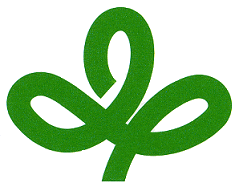 障害者を対象とした宮城県会計年度任用職員（ステップアップ枠）アピールシート　あなたが宮城県会計年度任用職員として働くに当たっての抱負と心がけていきたいことについて記入してください。【800字以内】【本文】１２・・・・・・・・・・・・・・・・・・・・・・・・・・・・・・・・・・・・・40※　フォントサイズや余白、１ページあたりの行数・文字数は変更しないでください。氏名：